FUNGSI PELAYANAN KESEHATAN  DENGAN  SETTLEMENT FUNCTION ANALYSIS DI KOTA BEKASISKRIPSIDiajukan sebagai Salah Satu Syarat untuk Memperoleh Gelar Sarjana Ilmu Sosial pada Konsentrasi Manajemen Publik Program Studi Ilmu Administrasi Negara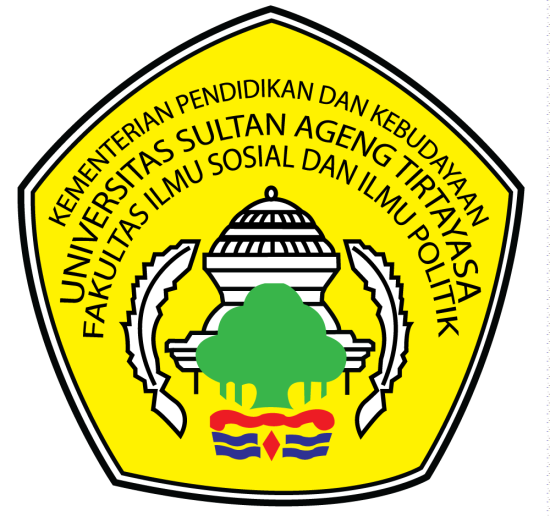 Oleh :MUHAMMAD ARIEF SANTOSONIM. 6661091666FAKULTAS ILMU SOSIAL DAN ILMU POLITIKUNIVERSITAS SULTAN AGENG TIRTAYASA SERANG2014